StroupeENGL 5270 Listening Guide Questions: S-Town Episodes 3-7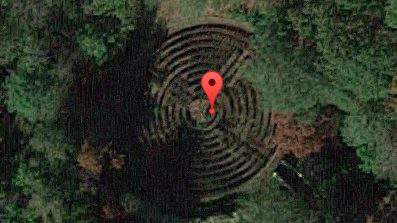 1. What is S-Town About?  Brian Reed first came to Woodstock, Alabama, to investigate a possible murder and cover up, both of which turned out not to be true.  So what is S-Town about?  Note down topics that come up more than once which seem important to this story (along with the minute/second mark where they appear in particular episodes) 2. Effects of Telling-by-Recording.  How does the necessity of telling everything with recorded sound affect the story that gets told?  Does anything happen off mic?  If so, how?  3. A Story Composed of Real People Speaking.  What technical, moral, legal, technical, or narrative problems arise because this is not an invented story but real people speaking in real time in the real world?  Does that affect how Brian Reed and the other producers present the podcast?  4. Craftsmanship.  Despite being composed of real people and read events, in what ways are the podcast episodes nonetheless "written" and shaped for effect?  What might those intended effects be?  How are these effects created?  Are these techniques and effects “literary” (as in N.V.F.A.H.)?  